الاسدوس الأول   :  المـــادةالاسدوس الأول   :  المـــادةالاسدوس الأول   :  المـــادةالــــــــدرس   :  8المدة الزمنية  : ثلاث ساعات (3h)المدة الزمنية  : ثلاث ساعات (3h)المدة الزمنية  : ثلاث ساعات (3h)أمثلة :II- انحفاظ الكتلة و عدم انحفاظ الحجم أتناء التحولات الفيزيائية :هل تتغير الكتلة أثناء تغير الحالة الفيزيائية لجسم ؟            تجربة :         استنتاج :  تنحفظ كتلة المادة عند تحولها من حالة فيزيائية إلى أخرى.هل يتغير الحجم أثناء تغير الحالة الفيزيائية لجسم ؟تجربة :         استنتاج :  لا ينحفظ حجم المادة عند تحولها من حالة فيزيائية إلى أخرى.خلاصة :تنحفظ كتلة المادة أثناء تحولها من حالة فيزيائية لأخرى بينما يتغير حجمها. و بالتالي فالكتلة الحجمية للمادة تتغير بتغير حالتها الفيزيائية؛ أي عندما ترتفع درجة حرارتها.III- تفسير التحولات الفيزيائية للمادة باعتماد النموذج الجزيئي :يؤدي تسخين قطعة من الجليد إلى ازدياد حركة جزيئاتها فتصبح غير مرتبة لتكون الماء السائل.و مع ارتفاع درجة الحرارة تزداد حركة الجزيئات و تصبح متباعدة فيتكون بخار الماء.خلاصة عــــامة :ينحفظ عدد الجزيئات المكونة للمادة خلال التحول الفيزيائي، و يتغير فقط موضعها و حركتها.أمثلة :II- انحفاظ الكتلة و عدم انحفاظ الحجم أتناء التحولات الفيزيائية :هل تتغير الكتلة أثناء تغير الحالة الفيزيائية لجسم ؟            تجربة :         استنتاج :  تنحفظ كتلة المادة عند تحولها من حالة فيزيائية إلى أخرى.هل يتغير الحجم أثناء تغير الحالة الفيزيائية لجسم ؟تجربة :         استنتاج :  لا ينحفظ حجم المادة عند تحولها من حالة فيزيائية إلى أخرى.خلاصة :تنحفظ كتلة المادة أثناء تحولها من حالة فيزيائية لأخرى بينما يتغير حجمها. و بالتالي فالكتلة الحجمية للمادة تتغير بتغير حالتها الفيزيائية؛ أي عندما ترتفع درجة حرارتها.III- تفسير التحولات الفيزيائية للمادة باعتماد النموذج الجزيئي :يؤدي تسخين قطعة من الجليد إلى ازدياد حركة جزيئاتها فتصبح غير مرتبة لتكون الماء السائل.و مع ارتفاع درجة الحرارة تزداد حركة الجزيئات و تصبح متباعدة فيتكون بخار الماء.خلاصة عــــامة :ينحفظ عدد الجزيئات المكونة للمادة خلال التحول الفيزيائي، و يتغير فقط موضعها و حركتها.الكتلة الحجمية و تفسير التحولات الفيزيائية للمادةmasse volumique et interprétation des changements physiques de la matièreالكتلة الحجمية و تفسير التحولات الفيزيائية للمادةmasse volumique et interprétation des changements physiques de la matièreالكتلة الحجمية و تفسير التحولات الفيزيائية للمادةmasse volumique et interprétation des changements physiques de la matièreأمثلة :II- انحفاظ الكتلة و عدم انحفاظ الحجم أتناء التحولات الفيزيائية :هل تتغير الكتلة أثناء تغير الحالة الفيزيائية لجسم ؟            تجربة :         استنتاج :  تنحفظ كتلة المادة عند تحولها من حالة فيزيائية إلى أخرى.هل يتغير الحجم أثناء تغير الحالة الفيزيائية لجسم ؟تجربة :         استنتاج :  لا ينحفظ حجم المادة عند تحولها من حالة فيزيائية إلى أخرى.خلاصة :تنحفظ كتلة المادة أثناء تحولها من حالة فيزيائية لأخرى بينما يتغير حجمها. و بالتالي فالكتلة الحجمية للمادة تتغير بتغير حالتها الفيزيائية؛ أي عندما ترتفع درجة حرارتها.III- تفسير التحولات الفيزيائية للمادة باعتماد النموذج الجزيئي :يؤدي تسخين قطعة من الجليد إلى ازدياد حركة جزيئاتها فتصبح غير مرتبة لتكون الماء السائل.و مع ارتفاع درجة الحرارة تزداد حركة الجزيئات و تصبح متباعدة فيتكون بخار الماء.خلاصة عــــامة :ينحفظ عدد الجزيئات المكونة للمادة خلال التحول الفيزيائي، و يتغير فقط موضعها و حركتها.I- مفهوم الكتلة الحجمية :تجربة 1 :نقيس كتل أحجام متساوية من الماء ، الزيت و الحليب :ملاحظة و استنتاج :كتل السوائل الثلاثة مختلفة رغم أن أحجامها متساوية.تجربة 2 :نقيس كتل أحجام مختلفة من الماء ثم نحسب النسبة    :جدول النتائج :ملاحظة و استنتاج :- نلاحظ أنه كلما تزايد حجم الماء تزايدت كتلته؛ بينما تبقى النسبة    ثابتة.- تسمى النسبة   الكتلة الحجمية لجسم معين.خلاصة :الكتلة الحجمية لمادة ما هي كتلة وحدة الحجم لهذه المادة. و تساوي خارج قسمة كتلة كمية معينة من هذه المادة على حجم نفس الكمية. رمزها  ρ و تحسب  بالعلاقة     = ρ .الكتلة الحجمية تميز نوع المادة المكونة للجسم.I- مفهوم الكتلة الحجمية :تجربة 1 :نقيس كتل أحجام متساوية من الماء ، الزيت و الحليب :ملاحظة و استنتاج :كتل السوائل الثلاثة مختلفة رغم أن أحجامها متساوية.تجربة 2 :نقيس كتل أحجام مختلفة من الماء ثم نحسب النسبة    :جدول النتائج :ملاحظة و استنتاج :- نلاحظ أنه كلما تزايد حجم الماء تزايدت كتلته؛ بينما تبقى النسبة    ثابتة.- تسمى النسبة   الكتلة الحجمية لجسم معين.خلاصة :الكتلة الحجمية لمادة ما هي كتلة وحدة الحجم لهذه المادة. و تساوي خارج قسمة كتلة كمية معينة من هذه المادة على حجم نفس الكمية. رمزها  ρ و تحسب  بالعلاقة     = ρ .الكتلة الحجمية تميز نوع المادة المكونة للجسم.I- مفهوم الكتلة الحجمية :تجربة 1 :نقيس كتل أحجام متساوية من الماء ، الزيت و الحليب :ملاحظة و استنتاج :كتل السوائل الثلاثة مختلفة رغم أن أحجامها متساوية.تجربة 2 :نقيس كتل أحجام مختلفة من الماء ثم نحسب النسبة    :جدول النتائج :ملاحظة و استنتاج :- نلاحظ أنه كلما تزايد حجم الماء تزايدت كتلته؛ بينما تبقى النسبة    ثابتة.- تسمى النسبة   الكتلة الحجمية لجسم معين.خلاصة :الكتلة الحجمية لمادة ما هي كتلة وحدة الحجم لهذه المادة. و تساوي خارج قسمة كتلة كمية معينة من هذه المادة على حجم نفس الكمية. رمزها  ρ و تحسب  بالعلاقة     = ρ .الكتلة الحجمية تميز نوع المادة المكونة للجسم.I- مفهوم الكتلة الحجمية :تجربة 1 :نقيس كتل أحجام متساوية من الماء ، الزيت و الحليب :ملاحظة و استنتاج :كتل السوائل الثلاثة مختلفة رغم أن أحجامها متساوية.تجربة 2 :نقيس كتل أحجام مختلفة من الماء ثم نحسب النسبة    :جدول النتائج :ملاحظة و استنتاج :- نلاحظ أنه كلما تزايد حجم الماء تزايدت كتلته؛ بينما تبقى النسبة    ثابتة.- تسمى النسبة   الكتلة الحجمية لجسم معين.خلاصة :الكتلة الحجمية لمادة ما هي كتلة وحدة الحجم لهذه المادة. و تساوي خارج قسمة كتلة كمية معينة من هذه المادة على حجم نفس الكمية. رمزها  ρ و تحسب  بالعلاقة     = ρ .الكتلة الحجمية تميز نوع المادة المكونة للجسم.I- مفهوم الكتلة الحجمية :تجربة 1 :نقيس كتل أحجام متساوية من الماء ، الزيت و الحليب :ملاحظة و استنتاج :كتل السوائل الثلاثة مختلفة رغم أن أحجامها متساوية.تجربة 2 :نقيس كتل أحجام مختلفة من الماء ثم نحسب النسبة    :جدول النتائج :ملاحظة و استنتاج :- نلاحظ أنه كلما تزايد حجم الماء تزايدت كتلته؛ بينما تبقى النسبة    ثابتة.- تسمى النسبة   الكتلة الحجمية لجسم معين.خلاصة :الكتلة الحجمية لمادة ما هي كتلة وحدة الحجم لهذه المادة. و تساوي خارج قسمة كتلة كمية معينة من هذه المادة على حجم نفس الكمية. رمزها  ρ و تحسب  بالعلاقة     = ρ .الكتلة الحجمية تميز نوع المادة المكونة للجسم.I- مفهوم الكتلة الحجمية :تجربة 1 :نقيس كتل أحجام متساوية من الماء ، الزيت و الحليب :ملاحظة و استنتاج :كتل السوائل الثلاثة مختلفة رغم أن أحجامها متساوية.تجربة 2 :نقيس كتل أحجام مختلفة من الماء ثم نحسب النسبة    :جدول النتائج :ملاحظة و استنتاج :- نلاحظ أنه كلما تزايد حجم الماء تزايدت كتلته؛ بينما تبقى النسبة    ثابتة.- تسمى النسبة   الكتلة الحجمية لجسم معين.خلاصة :الكتلة الحجمية لمادة ما هي كتلة وحدة الحجم لهذه المادة. و تساوي خارج قسمة كتلة كمية معينة من هذه المادة على حجم نفس الكمية. رمزها  ρ و تحسب  بالعلاقة     = ρ .الكتلة الحجمية تميز نوع المادة المكونة للجسم.I- مفهوم الكتلة الحجمية :تجربة 1 :نقيس كتل أحجام متساوية من الماء ، الزيت و الحليب :ملاحظة و استنتاج :كتل السوائل الثلاثة مختلفة رغم أن أحجامها متساوية.تجربة 2 :نقيس كتل أحجام مختلفة من الماء ثم نحسب النسبة    :جدول النتائج :ملاحظة و استنتاج :- نلاحظ أنه كلما تزايد حجم الماء تزايدت كتلته؛ بينما تبقى النسبة    ثابتة.- تسمى النسبة   الكتلة الحجمية لجسم معين.خلاصة :الكتلة الحجمية لمادة ما هي كتلة وحدة الحجم لهذه المادة. و تساوي خارج قسمة كتلة كمية معينة من هذه المادة على حجم نفس الكمية. رمزها  ρ و تحسب  بالعلاقة     = ρ .الكتلة الحجمية تميز نوع المادة المكونة للجسم.أمثلة :II- انحفاظ الكتلة و عدم انحفاظ الحجم أتناء التحولات الفيزيائية :هل تتغير الكتلة أثناء تغير الحالة الفيزيائية لجسم ؟            تجربة :         استنتاج :  تنحفظ كتلة المادة عند تحولها من حالة فيزيائية إلى أخرى.هل يتغير الحجم أثناء تغير الحالة الفيزيائية لجسم ؟تجربة :         استنتاج :  لا ينحفظ حجم المادة عند تحولها من حالة فيزيائية إلى أخرى.خلاصة :تنحفظ كتلة المادة أثناء تحولها من حالة فيزيائية لأخرى بينما يتغير حجمها. و بالتالي فالكتلة الحجمية للمادة تتغير بتغير حالتها الفيزيائية؛ أي عندما ترتفع درجة حرارتها.III- تفسير التحولات الفيزيائية للمادة باعتماد النموذج الجزيئي :يؤدي تسخين قطعة من الجليد إلى ازدياد حركة جزيئاتها فتصبح غير مرتبة لتكون الماء السائل.و مع ارتفاع درجة الحرارة تزداد حركة الجزيئات و تصبح متباعدة فيتكون بخار الماء.خلاصة عــــامة :ينحفظ عدد الجزيئات المكونة للمادة خلال التحول الفيزيائي، و يتغير فقط موضعها و حركتها.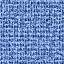 